جامعة عبد الحميد ابن باديس بمستغانم 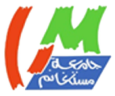 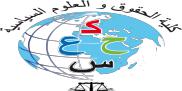                  كلية الحقوق و العلوم السياسيةبرعاية مخبر القانون العقاري و البيئة                      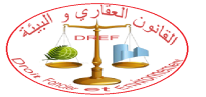 فريق مشروع بحثدراسة تحليلية للنظام القانوني للشركات التجارية في الجزائر والجرائم المرتبطة بها وتأثيرها على مبدأ المنافسة الحرة في ظل التحولات الاقتصادية.نظام المقاولاتية بين النصوص القانونية والجانب العملي: يؤدي نظام المقاولاتية دورا فعالا في تشجيع الشباب من خلال توفير فرص العمل، وهذا بخلق المؤسسات الصغيرة والمتوسطة التي تعد من أهم الاليات التي تعتمدها سياسة التشغيل في أية دولة من دول العالم.على هذا الأساس أرست مختلف التشريعات الدولية مجموعة من النصوص القانونية التي تحدد الأساس القانوني للمقاولاتية بما في ذلك الجزائر حيث أن أول نص قانوني تطرق من خلاله مشرعنا الى إعطاء الصيغة القانونية لمفهوم المقاولاتية هو المرسوم التنفيذي رقم 90-143 المؤرخ في 22 ماي 1990 المتضمن ترتيبات الادماج المهني للشباب والمحدد للقانون الأساسي لمندوب تشغيل الشباب، وكذا المرسوم 96-234 المؤرخ في 07-07-1996 حيث استعمل مصطلح " الشباب ذو المشاريع" وتلته عدة نصوص قانونية مختلفة بغية تجسيد فكرة المقاولاتية على ارض الواقع.من هذا المنطلق تتحدد الإشكالية القانونية التالية : هل وفق المشرع الجزائري بسن نصوص قانونية كافية لتجسيد نظام المقاولاتية ميدانيا ؟لإثراء النقاش القانوني بين جميع الأساتذة الباحثين والفاعلين والممارسين وكل المعتمين بهذا المجال ينظم مخبر القانون العقاري والبيئة بالتعاون مع فريق بحث، دراسة تحليلية للنظام القانوني للشركات التجارية في الجزائر والجرائم المرتبطة بها وتأثيرها على مبدا المناقشة الحرة في ظل التحولات الاقتصادية.محاور الملتقى الوطني :المحور الأول : الاطار المفاهيمي  للمقاولاتية والمؤسسة المصغرة المحور الثاني : الاطار العملي للمقاولاتية المحور الثالث: العوامل التحفيزية لدعم المقاولاتية ميدانيا.المحور الرابع : الصعوبات والحلول.جامعة عبد الحميد ابن باديس بمستغانم             كلية الحقوق و العلوم السياسيةبرعاية مخبر القانون العقاري و البيئةفريق مشروع بحثLe système de l’entrepreneuriat entre textes juridiques et aspects pratiquesArgumentaire Le système de l’entrepreneuriat joue un rôle actif en encourageant les jeunes par la création d’emplois, a travers la création de petites et moyennes entreprises , qui est considérer comme un important instrument adopté par la politique de l’emploi, dans n’importe quel état du monde .    Sur cette base, il a été mis en place différents textes juridiques, qui définissent le fondement juridique de l’entrepreneuriat , le premier texte juridique promulgué par l’Algérie , qui est le point de départ pour donner une formule juridique a la définition de l’entrepreneuriat , est le décret exécutif n °90-143 de 22 mai 1990, portant dispositif d’insertion professionnelle des jeunes et définissant le statut du délégué a l’emploi des jeunes, ensuite le décret  n°96-234 du 07 juillet 1996, qui a utilisé les termes « jeunes entrepreneurs» ont suivi plusieurs lois ayant pour but la concrétisation de l’idée de l’entrepreneuriat en pratique sur le terrain.      La problématique du colloque se résumé en :    Est-ce que le législateur a réussi a promulguer les textes juridiques nécessaires a la concrétisation du système de l’entrepreneuriat en pratique ?    Les axes de recherche du colloque :Premier axe: Le cadre conceptuel  de l’entrepreneuriat et de la petite entreprise Deuxième axe : Le cadre pratique de l’entrepreneuriatTroisième axe: Les facteurs motivateurs pour promouvoir pratiquement l’entrepreneuriat Quatrième axe: Difficultés et solutionsجامعة عبد الحميد ابن باديس بمستغانم             كلية الحقوق و العلوم السياسيةبرعاية مخبر القانون العقاري و البيئةفريق مشروع بحث  An analytical study of the legal regime of companies in Algeria and related offences and their impact on the principle of free competition in the context of economic transformations.The system of contracting between legal texts and practical aspects: 	The contracting system plays an active role in encouraging young people through job creation by creating small and medium-sized enterprises, which are among the most important mechanisms adopted by employment policy in any country in the world.On this basis, various international legislation has established a series of legal texts that define the legal basis for contracts, including Algeria. The first legal text that our legislator has addressed the legal formulation of the concept of contracts is Executive Decree No. 90-143 of 22 May 1990, on arrangements for the vocational integration of young people, on the basis of the Basic Law on Youth Employment, and Decree No. 96-234 of 07-1996, on the term. "Young People with Projects" was followed by several different legal texts in order to reflect the idea of resistance on the ground.Through the above, we present the following legal problems:Has the Algerian legislature enacted sufficient legal provisions to give effect to the contract system in the field? To enrich the legal debate among all scholars, actors, practitioners and practitioners in this field. The Land and Environment Law Informant is regulated. In cooperation with a research group, an analytical study of the legal regime of companies in Algeria and the related crimes and their impact on the principle of free debate in the context of economic transformations.National meeting axis:First axis: the conceptual framework for contracting and micro-enterprise.Second axis: Operational framework for contractingThird axis: Motivational factors to support resistance on the ground.Fourth axis: difficulties and solutions.